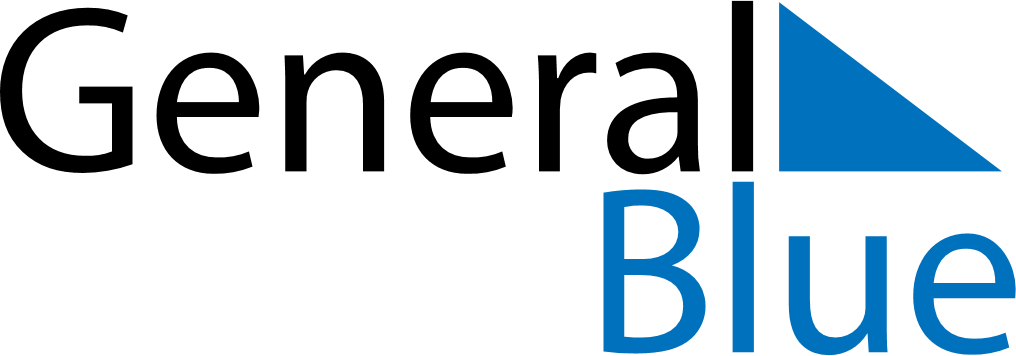 May 1805May 1805May 1805May 1805May 1805SundayMondayTuesdayWednesdayThursdayFridaySaturday12345678910111213141516171819202122232425262728293031